WILDWOOD BAPTIST PRESCHOOL & KINDERGARTEN2021/2022 REGISTRATION FIVE DAY 4’s MON - FRIAge 4 by 9/1/2021Date: _____________________				Phone: _________________Students Full Name: ____________________________________________ Gender:  M or FNickname: ____________________ Birthdate: ___________________ Age: _________Address: ________________________________________________________________				Street							   ________________________________________________________________		City				State			Zip CodePrimary e-mail:  __________________________________________________________ *****************************************************************************Parent/Guardian OneLast Name ____________________________ First Name _____________________________Relationship to student __________________________ Cell Phone :(_____) ______________ Work Phone: (_____) _______________________Employer: _____________________________________Occupation: ____________________ Parent/Guardian TwoLast Name ____________________________ First Name _____________________________Relationship to student __________________________ Cell Phone :(_____) ______________ Work Phone: (_____) _______________________Employer: _____________________________________Occupation: ____________________ Does the student have a parent/guardian that lives at another address?  Yes	No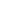 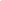 Who: __________________Address: ___________________________________________What church affiliation:  _________________________________________________Siblings: Name: ___________________________ Age: ______ School: _________________________Name: ___________________________ Age: ______ School: _________________________Name: ___________________________ Age: ______ School: _________________________************************************************************************How did you hear about our school?  __________________________________________Are there any health problems the teacher should know about? _____________________Allergies: _______________________________________________________________Please list 2 people who will assume temporary care of your child if you cannot be reached and the relationship to the student.  These people are also authorized to pick up your childName: ____________________________Relationship_______________ Phone: ___________Name: ____________________________Relationship_______________ Phone: ___________MEDICAL PERMISSIONIn the event of a medical emergency involving my child, I understand that Wildwood Baptist Preschool & Kindergarten will make every effort to contact me.  If the school cannot reach me, I give my permission for the school to seek medical attention for my child.  Any medical fees incurred will be my responsibility.  I agree to hold harmless WBP&K for their actions in my behalf.   YES	            NO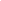 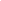 FIELD TRIPParent/Guardian gives permission for child to participate in school sponsored activities and field trips.  Parent understands that his/her agreement to this permission means that Parent will not hold WBP&K liable in any way for accidents, injuries, or illness incurred on any school sponsored activity.  Specific details regarding each field trip will be provided by your child’s teacher.   YES	            NO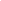 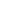 PHOTO RELEASEParent/Guardian agrees to allow Wildwood Baptist Preschool and Kindergarten to publish photographs of my child for print, online and video-based marketing material with no compensation.  I release and hold harmless WBP&K from any reasonable expectation of privacy or confidentiality for child.  I release WBP&K from any liability for any claims by me or any third party.   YES	 NO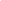 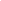 TUITION/REGISTRATIONI agree to pay the monthly tuition of $275.00 on the 1st day of the month or to pay a $25.00 late fee if paid after the 10th of the month. Tuition is broken into 10 equal payments beginning in August ending in May, as long as the child is enrolled whether or not he/she attends school.  I agree to give ONE MONTH’S NOTICE if withdrawing child from school OR pay ONE MONTH’S TUITION beyond withdrawal notice if one full month is not given.I have paid the $275.00 NON-REFUNDABLE Registration Fee.  ___________________________________________ Date: _____________________		Parent/Guardian